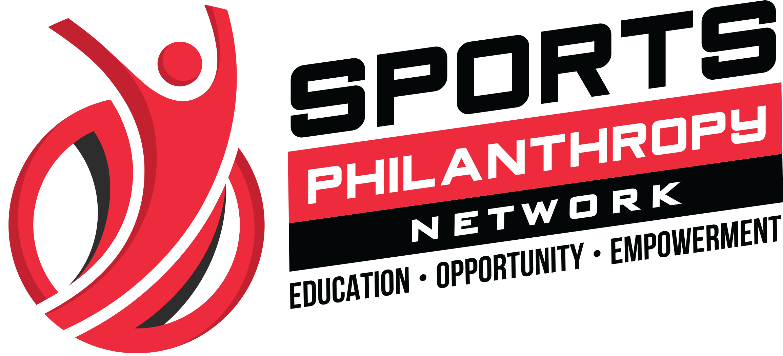 TASK FORCE APPLICATIONName of task force are you applying for:	________________________________________________Which skills will you contribute to the SPN Task Force efforts (Highlight or circle all that apply):Fundraising Communications/PRSubject Matter ExpertiseAdvocacySocial MediaTechnologySponsorshipOutreachEducationLeadershipPublic SpeakingOther: ________________________Please complete all sections of this application.   Name:                                                                                          Title: _________________________________________    	Organization: ___________________________________Organization Type: _____________________________Email: _________________________________________Phone: _______________________________________Address: _____________________________________________________________________________________City/State/Zip: ________________________________________________________________________________Please attach the following:Up to 250 words describing your interest in serving on the Sports Philanthropy Network Task Force Copy of your resume/CVPlease review and initial each of the statements below._____   I have reviewed the expectations and requirements posted at SportsPhilanthropyNetwork.org/TaskForces._____   I am a Member of the Sports Philanthropy Network.  SportsPhilanthropyNetwork.org/membership????_____   I understand that Sports Philanthropy Network will promote my involvement in the Task Force and I give the Sports Philanthropy Network permission to use my name, image and likeness on the website, marketing materials, social media and other such uses set forth in the release posted on SportsPhilanthropyNetwork.org/TaskForces.Print Full Name:  __________________________________________________________________________________	Please submit your completed application to:TaskForces@SportsPhilanthropyNetwork.org